www.cinematma.weebly.comchemia: Budowa atomuBudowa atomu a położenie pierwiastka w układzie okresowymGRUPAIMIĘ I NAZWISKOZapisz, jak zmienia się promień atomowy pierwiastka wzdłuż grupy i wzdłuż okresu. Uszereguj pierwiastki wg rosnącego promienia atomowego:Rb, Sn, Te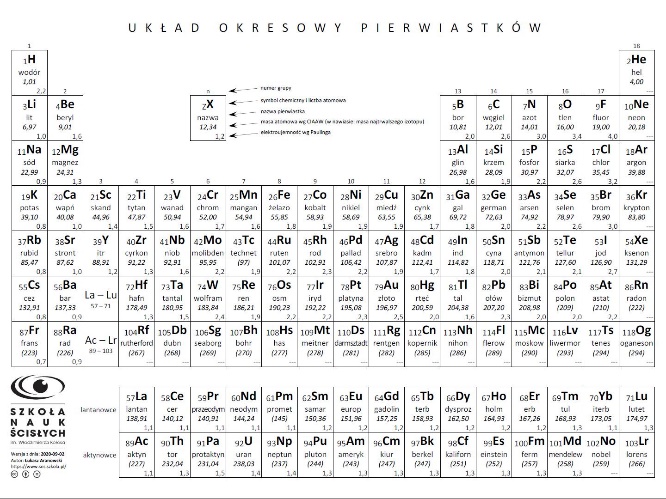 Bi, N, PZapisz, jak zmienia się promień atomowy pierwiastka wzdłuż grupy i wzdłuż okresu. Uszereguj pierwiastki wg rosnącego promienia atomowego:Rb, Sn, TeBi, N, PZapisz, jak zmienia się promień atomowy pierwiastka wzdłuż grupy i wzdłuż okresu. Uszereguj pierwiastki wg rosnącego promienia atomowego:Rb, Sn, TeBi, N, PPromień atomowyto odległość jądra atomowego od najdalej oddalonych od niego elektronówZapisz, jak zmienia się  aktywność chemiczna metali wzdłuż grupy i wzdłuż okresu. Uszereguj metale wg malejącej aktywności:Al, Na, Mg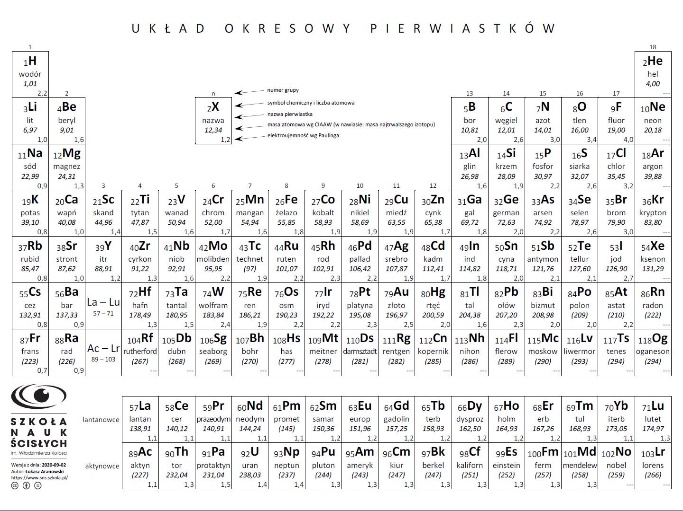 Ba, Mg, CaZapisz, jak zmienia się  aktywność chemiczna metali wzdłuż grupy i wzdłuż okresu. Uszereguj metale wg malejącej aktywności:Al, Na, MgBa, Mg, CaZapisz, jak zmienia się  aktywność chemiczna metali wzdłuż grupy i wzdłuż okresu. Uszereguj metale wg malejącej aktywności:Al, Na, MgBa, Mg, CaAktywność chemicznato zdolność pierwiastka chemicznego do oddziaływania z innymi substancjami.Zapisz, jak zmienia się  aktywność chemiczna niemetali wzdłuż grupy i wzdłuż okresu. Uszereguj niemetale wg malejącej aktywności: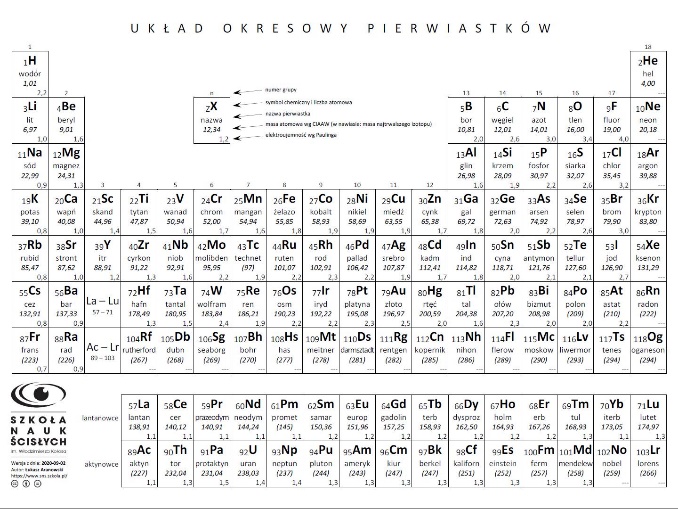 F, N, OI, Cl, BrZapisz, jak zmienia się  aktywność chemiczna niemetali wzdłuż grupy i wzdłuż okresu. Uszereguj niemetale wg malejącej aktywności:F, N, OI, Cl, BrZapisz, jak zmienia się  aktywność chemiczna niemetali wzdłuż grupy i wzdłuż okresu. Uszereguj niemetale wg malejącej aktywności:F, N, OI, Cl, BrZapisz, jak zmienia się  elektroujemność pierwiastków wzdłuż grupy i wzdłuż okresu. Uszereguj niemetale wg rosnącej elektroujemności: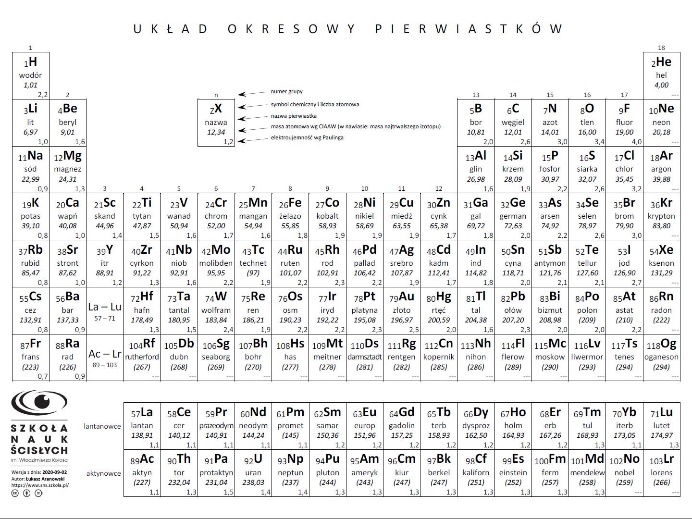 Bi, Ba, PbC, Pb, SnZapisz, jak zmienia się  elektroujemność pierwiastków wzdłuż grupy i wzdłuż okresu. Uszereguj niemetale wg rosnącej elektroujemności:Bi, Ba, PbC, Pb, SnZapisz, jak zmienia się  elektroujemność pierwiastków wzdłuż grupy i wzdłuż okresu. Uszereguj niemetale wg rosnącej elektroujemności:Bi, Ba, PbC, Pb, SnElektroujemnośćto zdolność atomu danego pierwiastka chemicznego do przyciągania elektronów tworzących wiązanie chemiczne.Zapisz, jak zmienia się energia jonizacji pierwiastków wzdłuż grupy i wzdłuż okresu. Uszereguj pierwiastki wg malejącej energii jonizacji: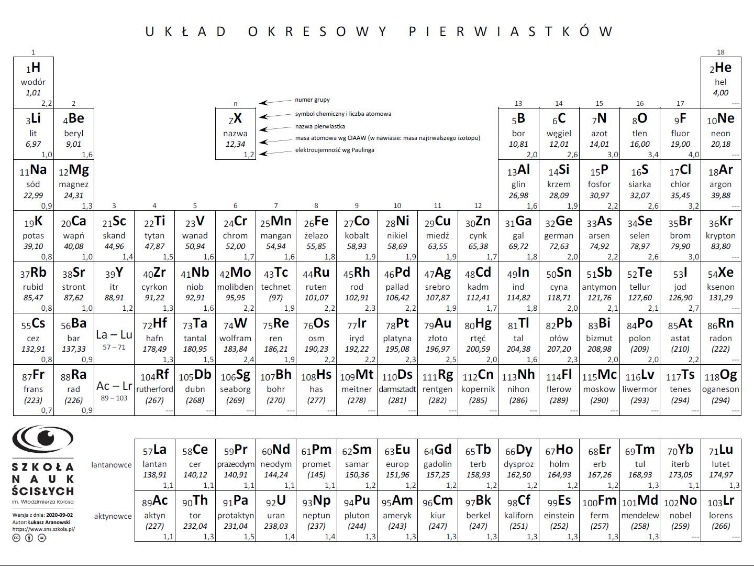 Rb, Na, KF, B, OZapisz, jak zmienia się energia jonizacji pierwiastków wzdłuż grupy i wzdłuż okresu. Uszereguj pierwiastki wg malejącej energii jonizacji:Rb, Na, KF, B, OZapisz, jak zmienia się energia jonizacji pierwiastków wzdłuż grupy i wzdłuż okresu. Uszereguj pierwiastki wg malejącej energii jonizacji:Rb, Na, KF, B, OEnergia jonizacjito energia potrzebna do oderwania elektronu z powłoki elektronowej